Olsztyn, 16 lutego 2024 r.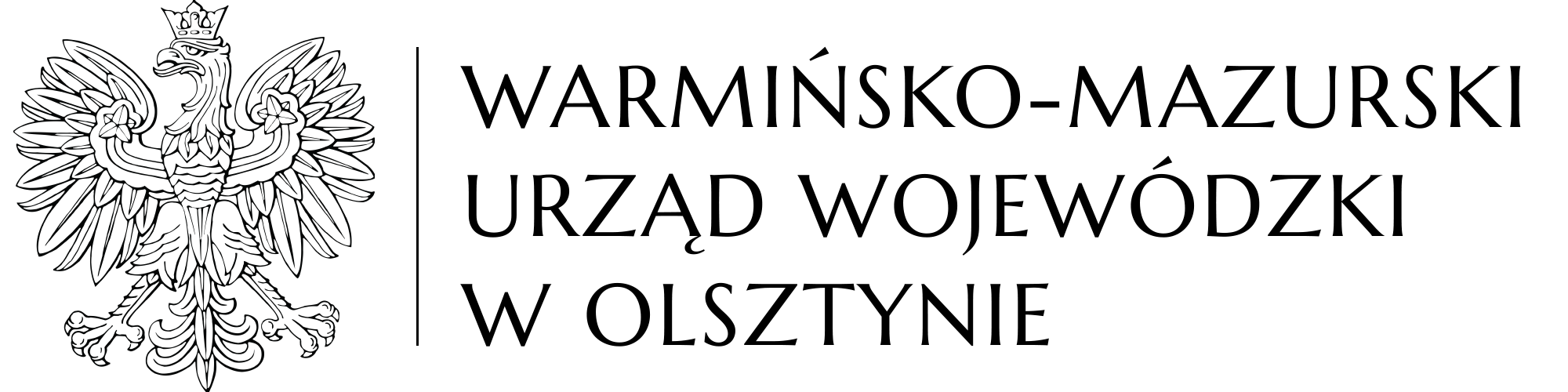 WO-IV.272.2.2024 dotyczy: postępowania o udzielenie zamówienia publicznego, którego przedmiotem jest dostawa aktualizacji oprogramowania wraz z pomocą techniczną w ramach odnowienia wsparcia technicznego dla urządzeń sieciowych i systemów posiadanych przez zamawiającego.INFORMACJA 
O KWOCIE NA SFINANSOWANIE ZAMÓWIENIAZgodnie z art. 222 ust. 4 ustawy Prawo zamówień publicznych zamawiający przekazuje poniżej informację dotyczącą kwoty, jaką zamierza przeznaczyć na sfinansowanie zamówienia, którego przedmiotem jest dostawa aktualizacji oprogramowania wraz z pomocą techniczną w ramach odnowienia wsparcia technicznego dla urządzeń sieciowych i systemów posiadanych przez zamawiającego: DYREKTOR WYDZIAŁU OBSŁUGI URZĘDU          /-/ Edyta OlszewskaKwota przeznaczona na sfinansowanie zamówienia148.550,00 złotych brutto